University of Illinois Springfield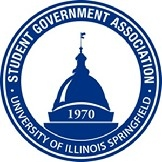 Student Government Association Resolution #2Resolution Title: Bus TokensResolution Sponsor: Parliamentarian Molly HarmsWhereas, the SMTD bus service provides necessary transportation for students without personal vehicles, andWhereas, the cost of riding the bus can quickly add up for students, and Whereas, bus tokens allow students to take one free ride, andWhereas, bus tokens cost $1 each, andWhereas, promotion on social media can increase awareness of bus token availability.Therefore, Be It Resolved, the Student Government will purchase 100 bus tokens at the cost of $100, andBe It Further Resolved, the Student Government Association will promote the bus tokens on the SGA’s Instagram account._______________________                                                                _______________________     Signature of Secretary						        Signature of President